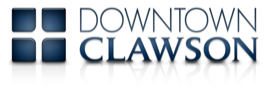 Special meeting of the Downtown Development Authority Meeting 
Thursday, November 19, 2020
9:00 a.m.Join Zoom meeting:
https://us02web.zoom.us/j/88201255260?pwd=VTU3QVZpbTlOK3VIWmN5dzZzWFQ3Zz09Meeting ID: 882 0125 5260Passcode: ClawsonDDASPECIAL BOARD MEETING - 9:00 A.M. Call to Order Roll Call3. Consent Agenda Itemsa. October 2020 Regular Meeting Minutesb. October 2020 Financial Report4. New Business 
      a. Consideration of budget for Yiftee gift card program 9. Public Comment10. Adjournment 